Publicado en  el 09/02/2016 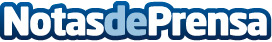 Se reactiva la Ruta de la Tapa de Cehegín para potenciar la economía local durante la temporada baja en MurciaEn la presente edición, la Ruta de la Tapa de Cehegín congregará a un total de 40 locales, 33 bares y 7 cafeterías que ofrecerán una tapa con quinto o cóctel por solo 2,50 euros. Además, el gobierno de la Región pondrá a la disposición de los ciudadanos y turistas un autobús gratuito los sábados y domingos con paradas a Gran Vía y en el casco antiguoDatos de contacto:Nota de prensa publicada en: https://www.notasdeprensa.es/se-reactiva-la-ruta-de-la-tapa-de-cehegin-para_1 Categorias: Gastronomía Murcia Entretenimiento Turismo http://www.notasdeprensa.es